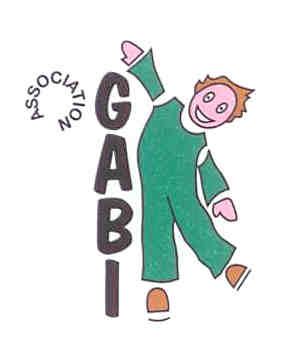 Enfants rattachés inscrits à GABI :  Date de naissance : 		CLASSE : Enseignant : Régime alimentaire spécifique :  Date de naissance : 		CLASSE : Enseignant : Régime alimentaire spécifique :  Date de naissance : 		CLASSE : Enseignant : Régime alimentaire spécifique :  Conseils spécifiques concernant l’enfant si besoin :Personnes autorisées à récupérer l’enfant en dehors des parents :Les personnes autorisées peuvent être rajoutées sur votre espace famille en passant par la rubrique :Ma famille → Famille → Parents→ + Ajouter un parentParents : Situation familiale : Vie maritale   Séparé  Garde alternée Parent 1 : Lien de parenté : père mère autre : NOM :  Prénom : Adresse : Code postale : Ville : N° allocataire  CAF MSA : Tél portable : Tél travail : Email : Profession : Parent 2 remplir les informations différentes seulementLien de parenté : père mère autre : NOM :  Prénom : Adresse : Code postale : Ville : N° allocataire  CAF MSA : Tél portable : Tél travail : Email : Profession : Documents à joindre ( pas d’accès  l’espace famille si dossier incomplet) :Attestation CAF ou MSA avec le numéro et le quotient familial avant le 1/09/23Attestation d’assurance extra-scolaire 2023-24Copie des vaccinations de l’enfant à jourFiche sanitaire de l’enfantBulletin d’adhésion familialeDate :		Signature du responsable : Enfant concernéConseil